CURRICULUM VITAE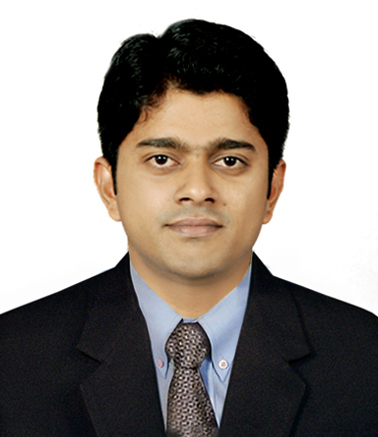 UNNIMobile: C/o 0505891826Email   : unni.23601@2freemail.com PROFILE SUMMARY:A result oriented professional offering 9+ years’ experience in Sales & Marketing Operations and Customer Relationship Management.Exhibited abilities in generating leads and consistently increasing revenues.Highly successful in driving revenue & profit gains and improving organisational performance.Leveraged with skills in providing after sales services by understanding clients’ requirements and providing services related to failures.Honed with sound analytical and problem solving skills.EDUCATIONAL QUALIFICATION:Master of Business Administration-Marketing & HR.[2009-2011]Bachelor degree in Commerce.[ 2004-2007]Plus Two -Board of higher secondary, Government of Newdelhi.[ 2001-2003]SSLC-General Education Department, Government of Kerala.[2001]WORK EXPERIENCERelationship Officer – May 2016 to PresentEmployers name – Dunia Finance LLC.Location- Dubai, UAE.Roles and ResponsibilitiesCold calling to arrange meetings with potential customers to prospect for new business.Achieving the monthly target assigned by the company.Key products – Personal Loans & Auto Loans.Territory Sales Manager- Nov 2014 to Dec 2015Employers name - Reliance Communications Private Limited.Location- Kerala, India.Roles and ResponsibilitiesHandling Distributor and DSR to Achieve Sales Target.Mapping new Retailer outlets to Improve Sales Revenue.Conducting more Activities to Improve Activations.Handling Retailers Issues and their requirements accordinglySr. Sales Consultant - Dec 2012 to Sep 2014Employers name - Saud Bahwan Group.(TOYOTA)Location – Muscat, Oman.Roles and ResponsibilitiesHandling the responsibility of driving sales towards achievement of the target through direct marketingCold calling to arrange meetings with potential customers to prospect for new business Conducting after-sales follow-up with the customers and addressing their requirements accordingly Demonstrated excellence in overachieving the target by 20%Mainly concentrated on referral sales through after sales follow up.Specially concentrated on fleet customers like petroleum companies and rent a car customers and provided repots to the company marketing department to plan marketing plans for next quarter.  Handled negotiation with the customers without effecting profit of company.Sales Officer –November 2011 to December 2012.Employer’s name – Nippon Toyota. (TOYOTA).Location –Kollam, Kerala.Roles and ResponsibilitiesCold calling to arrange meetings with potential customers to prospect for new business.Planned various events to generated leads and achieve the target of the company.Submitted the monthly sales forecast report.Conducted continuous market visits, to know the purchasing demands of customers.Provided daily report about the day to day sales updates to the Sales Manager. Marketing Executive –Jan 2007 to Mar 2009Employer’s name – Kerala Kaumudi Daily.Location –Trivandrum, Kerala.Roles and ResponsibilitiesAchieving the Sales target.Convince the customers with current offers which is offered by company.Listening to customer requirements and presenting appropriately to make a sale.Maintaining and developing relationships with existing customers in person and via telephone calls and emails.Insurance Advisor - Dec 2003 – Dec 2006Employer’s name - Max NewYork Life Insurance Company Ltd.Location – kollam, Kerala. Roles and ResponsibilitiesMeeting Customers to Explain the Product Value.Achieving Monthly Sales Target.Mainly Concentrated on Unit Linked Insurance Plan(ULIP)  and Pension Plans. TRAININGS ATTENDED:IRDA License Holder Life and General Insurance Sales Training.Toyota Product Training by SBG group.Customer Service Sales TrainingPERSONAL DETAILSNationality                    	Indian Driving License               	Oman & IndiaDate of Birth                   	28-11-1984Languages Known          	English, Malayalam, Hindi, Tamil Visa Details                      	Innovation Employment VisaMarital Status                 	MarriedDate -                                                                                                                      Unni